Adding an Event to the WebsitePlease choose a category: Children & Youth Clergy Walks Concerts & Festivals Diocesan Strategy Education - Schools Events in the Diocese Exhibition Ordinations Other Pilgrimages Services Synod Talk, Seminar or Conference Training
Event title:

Event text:Start date & time:End date & time:Picture (optional):

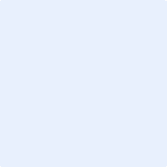 Please now save and send this form to website@chichester.anglican.org so that your event can be added to the website.Please note if you are including any personal data of any third parties, please ensure that you have their permission before providing it to us.  See the attached Diocese of Chichester privacy notice for information on how personal data is held.